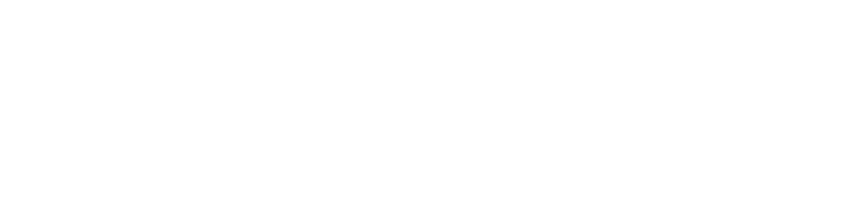 IntroductionVous désirez présenter votre candidature lors des élections en présentiel ou en webdiffusion, mais vous pensez ne pas pouvoir être présent ? La présidence régionale d’élections (PRÉ) présentera votre candidature pour vous à l’aide de ce formulaire. Remplissez-le et acheminez-le à la présidence régionale d’élections (PRÉ) et à comite.election@aqrp.ca, au plus tard 72 h avant les élections. Consultez la section Documents institutionnels du site Web de l’AQRP pour obtenir les Règlements généraux et la Procédure d’élections afin de connaître toutes les modalités quant aux élections. Section 1 | Identification du candidatSection 2 | Mandat et attestation(Cochez selon la situation qui vous concerne)Section 3 | Identification du mandataire (PRÉ)Section 4 | ARA et CR (remplir au besoin)4.1 | ARA 4.2 | CRSection 5| SignatureSection 6 | Motivations du candidatRégionNuméro de membrePrénomNomCourrielTéléphone ARA : 
J’autorise le mandataire désigné à la section 3, c’est-à-dire la présidence régionale d’élections (PRÉ), à présenter ma candidature lors des élections qui se tiendront lors de l’assemblée régionale annuelle (ARA) au lieu et à la date mentionnés à la section 4.1. J’atteste que j’ai pris connaissance des rôles et des responsabilités des membres formant le conseil régional (CR).  ARA : 
J’autorise le mandataire désigné à la section 3, c’est-à-dire la présidence régionale d’élections (PRÉ), à présenter ma candidature lors des élections qui se tiendront lors de l’assemblée régionale annuelle (ARA) au lieu et à la date mentionnés à la section 4.1. J’atteste que j’ai pris connaissance des rôles et des responsabilités des membres formant le conseil régional (CR).  ARA : 
J’autorise le mandataire désigné à la section 3, c’est-à-dire la présidence régionale d’élections (PRÉ), à présenter ma candidature lors des élections qui se tiendront lors de l’assemblée régionale annuelle (ARA) au lieu et à la date mentionnés à la section 4.1. J’atteste que j’ai pris connaissance des rôles et des responsabilités des membres formant le conseil régional (CR).  ARA : 
J’autorise le mandataire désigné à la section 3, c’est-à-dire la présidence régionale d’élections (PRÉ), à présenter ma candidature lors des élections qui se tiendront lors de l’assemblée régionale annuelle (ARA) au lieu et à la date mentionnés à la section 4.1. J’atteste que j’ai pris connaissance des rôles et des responsabilités des membres formant le conseil régional (CR).  ARA : 
J’autorise le mandataire désigné à la section 3, c’est-à-dire la présidence régionale d’élections (PRÉ), à présenter ma candidature lors des élections qui se tiendront lors de l’assemblée régionale annuelle (ARA) au lieu et à la date mentionnés à la section 4.1. J’atteste que j’ai pris connaissance des rôles et des responsabilités des membres formant le conseil régional (CR).  CR : 
J’autorise le mandataire désigné à la section 3, c’est-à-dire la présidence régionale d’élections (PRÉ), à présenter ma candidature pour le poste ci-dessous lors de la rencontre du conseil régional (CR) servant à désigner les membres formant le comité exécutif régional (CER) qui se tiendra au lieu et à la date mentionnés à la section 4.2. J’atteste que j’ai pris connaissance de leurs rôles et des responsabilités des dirigeants formant le comité exécutif régional (CER). Poste convoité (cochez une option) :  CR : 
J’autorise le mandataire désigné à la section 3, c’est-à-dire la présidence régionale d’élections (PRÉ), à présenter ma candidature pour le poste ci-dessous lors de la rencontre du conseil régional (CR) servant à désigner les membres formant le comité exécutif régional (CER) qui se tiendra au lieu et à la date mentionnés à la section 4.2. J’atteste que j’ai pris connaissance de leurs rôles et des responsabilités des dirigeants formant le comité exécutif régional (CER). Poste convoité (cochez une option) :  CR : 
J’autorise le mandataire désigné à la section 3, c’est-à-dire la présidence régionale d’élections (PRÉ), à présenter ma candidature pour le poste ci-dessous lors de la rencontre du conseil régional (CR) servant à désigner les membres formant le comité exécutif régional (CER) qui se tiendra au lieu et à la date mentionnés à la section 4.2. J’atteste que j’ai pris connaissance de leurs rôles et des responsabilités des dirigeants formant le comité exécutif régional (CER). Poste convoité (cochez une option) :  CR : 
J’autorise le mandataire désigné à la section 3, c’est-à-dire la présidence régionale d’élections (PRÉ), à présenter ma candidature pour le poste ci-dessous lors de la rencontre du conseil régional (CR) servant à désigner les membres formant le comité exécutif régional (CER) qui se tiendra au lieu et à la date mentionnés à la section 4.2. J’atteste que j’ai pris connaissance de leurs rôles et des responsabilités des dirigeants formant le comité exécutif régional (CER). Poste convoité (cochez une option) :  CR : 
J’autorise le mandataire désigné à la section 3, c’est-à-dire la présidence régionale d’élections (PRÉ), à présenter ma candidature pour le poste ci-dessous lors de la rencontre du conseil régional (CR) servant à désigner les membres formant le comité exécutif régional (CER) qui se tiendra au lieu et à la date mentionnés à la section 4.2. J’atteste que j’ai pris connaissance de leurs rôles et des responsabilités des dirigeants formant le comité exécutif régional (CER). Poste convoité (cochez une option) :  Présidence 1re VP 2e VP Trésorerie SecrétaireRégionRégionNuméro de membrePrénomNomCourrielTéléphoneDate de l’assemblée régionale annuelle (ARA)Mercredi 17 avril 2024 En présentiel  En webdiffusionHeure Heure 10 h 30Lieu Hôtel Québec InnDate de la réunion du conseil régional (CR) servant à désigner les dirigeants du comité exécutif régional (CER)Mercredi 17 avril 2024 En présentiel  En webdiffusionHeure Heure Vers 14 hLieu Hôtel Québec InnCandidatDate : Je désire présenter ma candidature pour les raisons suivantes : (maximum 1 page)